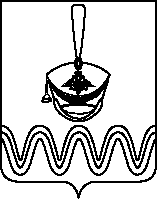 П О С Т А Н О В Л Е Н И ЕАДМИНИСТРАЦИИ БОРОДИНСКОГО СЕЛЬСКОГО ПОСЕЛЕНИЯПРИМОРСКО-АХТАРСКОГО РАЙОНА от 02.10.2017                                                                                                       № 306станица БородинскаяОб утверждении Порядка сноса надмогильных сооружений (надгробий) и оград, установленных за пределами мест захороненияВ соответствии со статьёй 18.2 Закона Краснодарского края от 04.02.2004 № 666-КЗ «О погребении и похоронном деле в Краснодарском крае» администрация Бородинского сельского поселения Приморско-Ахтарского района п о с т а н о в л я е т:1. Утвердить Порядок сноса надмогильных сооружений (надгробий) и оград, установленных за пределами мест захоронений (прилагается).2. Ведущему специалисту администрации Бородинского сельского поселения Приморско-Ахтарского района Г.А.Коваленко разместить настоящее постановление на официальном сайте Бородинского сельского поселения Приморско-Ахтарского района в сети Интернет.3. Контроль за выполнением настоящего постановления оставляю за собой.4. Постановление вступает в силу после его официального обнародования.Исполняющий обязанности главыБородинского сельского поселенияПриморско-Ахтарского района                                                          Г.А.Коваленко ПРИЛОЖЕНИЕУТВЕРЖДЕНОпостановлением администрацииБородинского сельского поселенияПриморско-Ахтарского районаот 02.10.2017 № 306Порядок сноса надмогильных сооружений (надгробий) и оград, установленных за пределами мест захоронения1. Установка надмогильных сооружений (надгробий) и оград на кладбищах допускается только в границах предоставленных мест захоронения.2. Устанавливаемые надмогильные сооружения (надгробия) и ограды не должны иметь частей, выступающих за границы мест захоронения или нависать над соседними захоронениями.3. Надмогильные сооружения (надгробия) и ограды, установленные за пределами мест захоронения, подлежат сносу как самовольно установленные.4. Самовольно установленное надмогильное сооружение (надгробие), ограда, подлежит демонтажу осуществившим его лицом.5. При выявлении самовольно установленного надмогильного сооружения (надгробия), ограды уполномоченный исполнительный орган в сфере погребения и похоронного дела направляет лицу, установившему сооружение, ограду уведомление, в котором указывается срок для демонтажа.6. В случае, если в установленный срок демонтаж сооружения, ограды не будет произведен, администрация Бородинского сельского поселения Приморско-Ахтарского района имеет право снести самовольно установленное сооружение, ограду с последующим взысканием с лица, установившего самовольное сооружение, ограду затрат на его демонтаж.Исполняющий обязанности главыБородинского сельского поселенияПриморско-Ахтарского района                                                       Г.А.Коваленко 